The Children’s Guild DC Charter School Board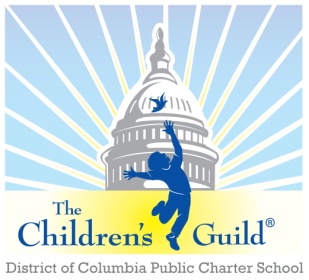 Date:  	Monday, June 14, 2021Time:  	6 – 8 p.m.Place:  	Zoom	Meeting MinutesCall to Order – Mr. Seabrooks (0:06- 0:40)The Children’s Guild D.C Charter School Board Meeting called to order at 6:04 pm.
Public Comment – Mr. Seabrooks(0:48- 2:38)Mr. Seabrooks attended the “Ahead of the Curve Virtual Conference” and reports to the Board that there are numerous efforts being taken by the District of Columbia to bring equity and inclusivity to goals within the community.Pride Month recognized.Juneteenth recognized.
Approval of Minutes – Mr. Seabrooks (2:48- 4:03)Minutes from April 26, 2021 were reviewed and approved.Principal’s Report – Mr. Daniels (4:10- 25:18)TCGDC is moving the instructional program to an integrated arts approach next year. This shift will allow TCGDC to meet the needs of the students we serve and school vision in an effort to amend our contract to become a Visual and Performing Arts school.Org Chart Presented with new and current roles and supporting staffiReady data presented.Math- 40% of students met growth targetThis remains focus area during ESYReading- 41% of students met growth targetComparable data points were not available due to virtual learningRecruitment, Retention and Admissions numbers presented.282 students are currently enrolledStaff will be making house calls for registration completionSchool will host/attend more community events to bring in new studentsTCGDC is working on solidifying partnerships with the local universities (UDC and Howard) with the intent to connect college interns with positions at the school after graduation Attendance rates are consistent with trend cross the city as they vary between 68%-76%Recordings of the students’ virtual promotions/graduations are available within presentation or on YouTube.Board Membership- Mr. Seabrooks(25:25- 25:50)Increasing membershipLooking to add new members to the boardPlease send recommendations (include name, resume, background and phone number) to the Governance Committee lead by Mr. Curran for review and considerationBoard member termsOnly one position is up for re-nomination this year (Dana Baughns)All others are confirmed through 2022 and 2023Appoint officers for 2021-2022Contact Mr. Seabrooks if you (the Board) would like change role/responsibility within the BoardFacility Update- Ms. Lane(25:51- 35:36)As the school grows into a Visual and Performing Arts focused school, consideration is going into relocation options.Location, lack of performing, visual and creative arts space and transportation has become an ongoing problemNew playground development is on hold pending outcome of search for new facilityLottery Results and Marketing and Branding for Recruitment Window- Mr. Daniels(35:50- 41:20)Marketing is focused on libraries, churches, the YMCA, The Boys and Girls ClubMr. Seabrooks will send community events that he is familiar with to Mr. Daniels for consideration of collaboration or attendance; it is encouraged for all Board Members to do the sameMiddle States Accreditation Process and Timeline- Ms. Lane and Mr. Daniels(41:21- 43:41)The (virtual) visit with Middle States Accreditation agency will be in OctoberTour of buildingInterviews with Board, staff, students and parents for feedbackDocumentation is due to the agency from TCGDC for review by AugustBoard calendar for 2021-2022(43:44- 45:21)Starting in August 2021Proposed board schedule presentedVirtual or in-person preferenceMs. Fries will send a survey to all Board members to vote for preferenceCommittee Reports – Mr. Seabrooks 
(45:24- 51:52)Governance Committee - Michael Curran (Chair)Looking to recruit at least 3 new board membersNext meeting will be held in two weeksMarketing, Enrollment, Finance & Facilities Committee (MEFF) - Yolanda Lusane (Chair)  No updatesPrior focus was on the playground, which is now on holdParent Engagement, Academic Excellence & Compliance Committee (PEAC) - Seema Thomas (Chair)Drafting a “Communications Action Plan”Primary focus is to expand engagement between parents and teachers
Current Financial Report – Mr. Gordon (51:52- 1:07:26)Trend AnalysisFinancials presented through April 30th, May is not yet availableAhead of budget due to cash balance and accounts receivableTotal net assets have increasedFinancials continue to move considerably in the right directionMr. Gordan will start to include financial comparisons from TCG AA County schools to TCGDC school in next reportDC Campus Audit Engagement Letter
Mr. Gordon presents a letter that engages external auditors to engage in financial audit (now due in June; extension grated; in good standing)Motion to approve engagement letter: Board approvedOther Business – Mr. Seabrooks (1:07:30- 1:07:44)None
Adjourn – Mr. Seabrooks (1:07:45- 1:07:59)The Children’s Guild D.C Charter School Board Meeting adjourned at 7:12 pm. AttendeesThe Children’s Guild StaffRobert SeabrooksMichael CurranMarie CaputoAngelo WongTiffany DunstonMelody GilesYolanda LusaneSeema ThomasBryan DanielsAleisa FriesKathy LaneCharley Gordon